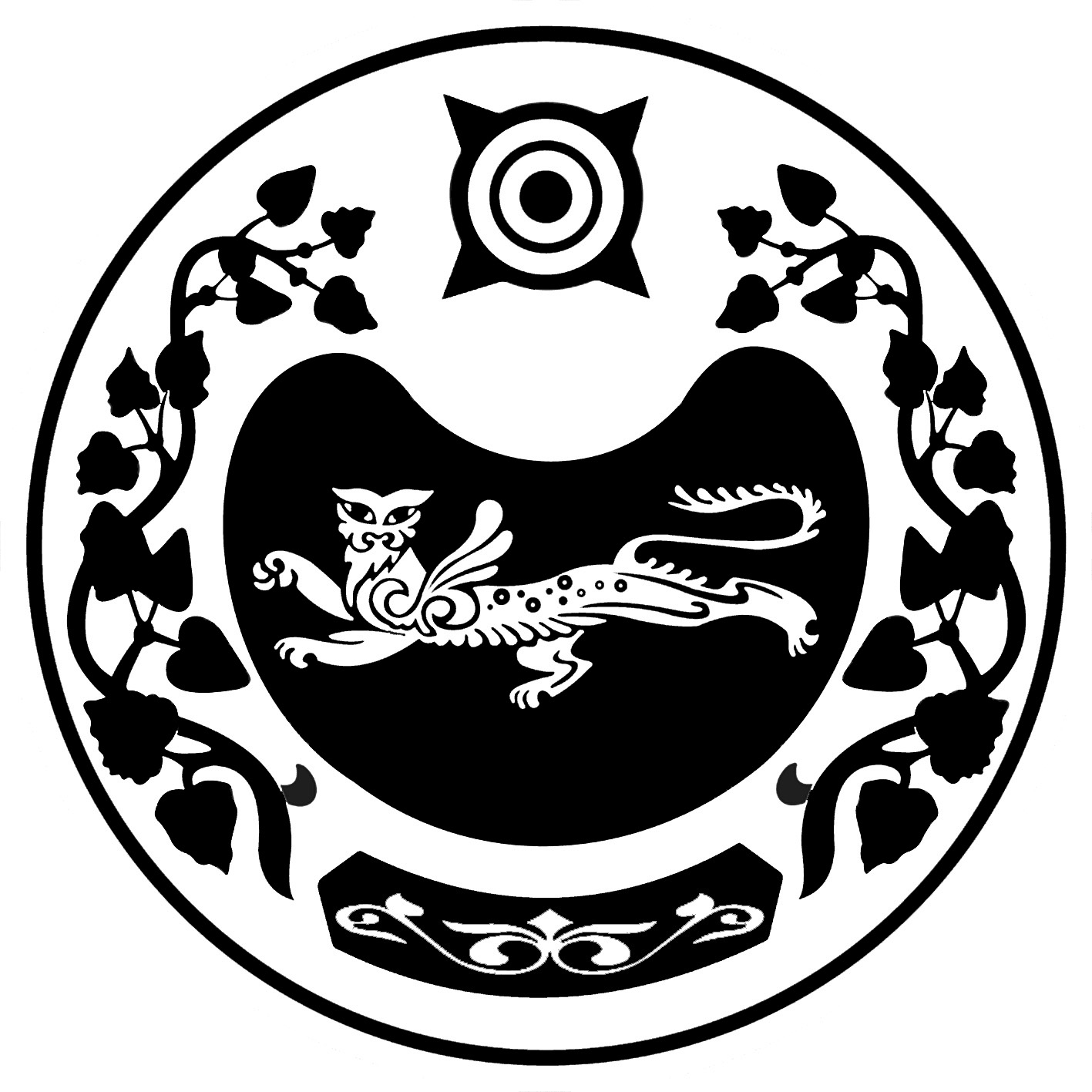 РОССИЯ ФЕДЕРАЦИЯЗЫ		                РОССИЙСКАЯ ФЕДЕРАЦИЯ            ХАКАС РЕСПУБЛИКАНЫН                            РЕСПУБЛИКА ХАКАСИЯ   АFБАН ПИЛТİРİ		             	 АДМИНИСТРАЦИЯ         ПЎДİСТİН АДМИНИСТРАЦИЯЗЫ	           УСТЬ-АБАКАНСКОГО ПОССОВЕТАПОСТАНОВЛЕНИЕот  19.09.2022 г.	            № 122 - прп. Усть-АбаканО начале отопительногопериода 2022-2023 года в рп. Усть-АбаканВ соответствии с п. 11,12 ч. 1 ст. 15 Федерального закона от 06.10.2003 г. № 131 ФЗ «Об общих принципах организации местного самоуправления в Российской Федерации» (с последующими изменениями), пункта 5 «Правил предоставления коммунальных услуг собственникам и пользователям помещений в многоквартирных домах и жилых домах», утвержденным постановлением Правительства Российской Федерации № 354 от 06.05.2011 г. (с последующими изменениями) администрация Усть-Абаканского поссоветаПОСТАНОВЛЯЕТ:Установить начало отопительного сезона для учреждений социальной сферы и жилого фонда рп. Усть - Абакан с 21.09.2022 года. Теплоснабжающим предприятиям, АО «Абаканская ТЭЦ», МУП «ТеплоВодоРесурс», ФКУ ИК-28 УФСИН России по Республике Хакасия обеспечить подачу тепла в учреждения образования, здравоохранения, социальной сферы и жилые дома рп. Усть-Абакан с 21.09.2022 года.Директору УО «Респект» Дукову А.А. , Директору ООО «Перспектива» Масловой Ю.А., генеральному директору ООО УО «Селана» Сивачеву А.М., директору ООО «Абсолют» Масловой Ю.А.:- в срок до 22.09.2022 года составить графики подключения жилых домов к отоплению и согласовать их с теплоснабжающими организациями. Информировать население многоквартирных домов о сроках подачи тепла всеми доступными методами.- на время запуска тепла в жилые дома организовать круглосуточное дежурство ответственных лиц.4. Директору МУП «ТеплоВодоРесурс» Бехтереву В.И.- в период с 20.09.2022 г. по 21.09.2022 г.  произвести гидравлические испытания теплосетей от котельной Микроквартала и Подгорного квартала, копии актов испытаний предоставить в поселковый совет;- создать неснижаемый запас угля в количестве  не менее десятидневной потребности котельных.5. Установить продолжительность отопительного сезона 2022-2023 г.г. для МО Усть - Абаканский поссовет в количестве 230 календарных дней.6. Настоящее постановление опубликовать в газете «ПоссФактум» и разместить на официальном сайте Администрации Усть-Абаканского поссовета.И.о.Главы Усть-Абаканского  поссовета			             	   Т.Ю. Можарова